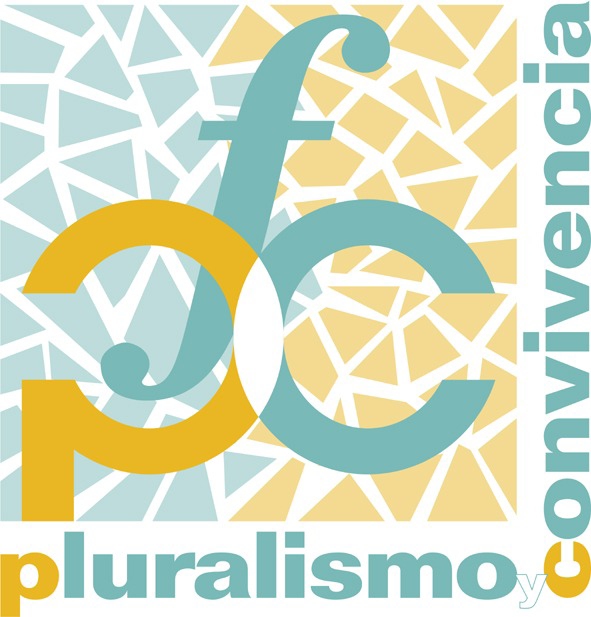 JUSTIFICACIÓN2018LÍNEA 3AYUDAS PARA LA REALIZACIÓN DE ACTIVIDADES DIRIGIDAS A PROMOVER EL CONOCIMIENTO Y EL ACOMODO DE LA DIVERSIDAD RELIGIOSA EN UN MARCO DE DIÁLOGO, FOMENTO DE LA CONVIVENCIA Y LUCHA CONTRA LA INTOLERANCIA Y EL DISCURSO DE ODIOANEXO I. MEMORIA DE ACTIVIDADESD./Dña. .............................................................................................................................….. , representante legal de la institución o entidad ………………………………………………….., CIF nº …………..………….., certifica la veracidad de todos los datos reflejados en la presente Memoria de Actividades.En ………….., a ………… de ……………….. de 2019.Firma del/de la representante legalde la institución o entidadANEXO II. DOCUMENTO DE JUSTIFICACIÓN ECONÓMICAD./Dña. .............................................................................................................................….. , representante legal de la institución o entidad ………………………………………………….., CIF nº …………..………….., certifica la veracidad de todos los datos reflejados en el presente Documento de justificación económica.En ………….., a ………… de ……………….. de 2019.Firma del/de la representante legalde la institución o entidadANEXO III. RELACIÓN DE GASTOS DE PERSONAL CON CONTRATO LABORALFecha:Firma del/de la representante legalde la institución o entidadANEXO IV. CERTIFICACIÓN SOBRE LA PARTICIPACIÓN DE PERSONAL VOLUNTARIOD./Dña. ………………………………………………………………………………………………., como representante legal de la institución o entidad ……………………………………………. ………………………………………………………..………………………………………...…….., CIF nº……………………, CERTIFICA que las personas que a continuación se detallan han participado como voluntarias en el proyecto financiado por la Fundación Pluralismo y Convivencia en el año 2018.Fecha:Firma del/de la representante legalde la institución o entidadANEXO V. LIQUIDACIÓN DE GASTOS DE VIAJED./Dña. ………………………………………………………………………………………………., con domicilio en …………………………………………………………………………………….., y NIF nº……………………, se ha desplazado los días…………………………………..…. a la localidad de ……………………………………….., con el objeto de………………………………………………………………………………………………………………………………………Los gastos realizados han sido los siguientes:En ……….., a …… de …………………………… de ………….Conforme con la liquidación,Firma del/de la representante legal de la institución o entidadRecibí,Firma del/de la receptor/a DATOS DEL PROYECTODATOS DEL PROYECTODATOS DEL PROYECTOInstitución o entidad beneficiaria:Institución o entidad beneficiaria:Institución o entidad beneficiaria:Persona que coordina el proyecto (persona solicitante):Persona que coordina el proyecto (persona solicitante):Persona que coordina el proyecto (persona solicitante):Modalidad del proyecto [Marcar solo una.]Modalidad del proyecto [Marcar solo una.]Modalidad del proyecto [Marcar solo una.]InvestigaciónInvestigaciónPublicación de trabajo inédito o traducción de obraPublicación de trabajo inédito o traducción de obraAcción formativaAcción formativaActividad de comunicación y/o de sensibilizaciónActividad de comunicación y/o de sensibilizaciónCongreso, seminario, jornada, ciclo de conferencias u otras actividades afinesCongreso, seminario, jornada, ciclo de conferencias u otras actividades afinesTítulo del proyecto:Título del proyecto:Título del proyecto:Fecha de inicio del proyecto:Fecha de fin del proyecto:Fecha de fin del proyecto:1. DATOS DEL PROYECTOConvocatoria: L3 Convocatoria 2018Institución o entidad beneficiaria: Título del proyecto: 2. DESCRIPCIÓN DEL PROYECTO EJECUTADO[Describa el proyecto que finalmente se ha realizado, concretando las diferentes acciones llevadas a cabo, los beneficiarios de las mismas, etc. La explicación de las actividades debe demostrar la congruencia entre los gastos presentados en el documento de justificación económica y la ejecución del proyecto.]3. BENEFICARIOS E IMPACTO SOCIAL DEL PROYECTO[Indique el número de personas que han sido beneficiadas directa e indirectamente por el proyecto, así como el impacto social finalmente obtenido.]4. ACTIVIDADES[Describa las actividades que se han desarrollado en el marco del proyecto financiado.]4. ACTIVIDADES[Describa las actividades que se han desarrollado en el marco del proyecto financiado.]4. ACTIVIDADES[Describa las actividades que se han desarrollado en el marco del proyecto financiado.]4. ACTIVIDADES[Describa las actividades que se han desarrollado en el marco del proyecto financiado.]4. ACTIVIDADES[Describa las actividades que se han desarrollado en el marco del proyecto financiado.]Actividades:Fecha de inicioFecha de finNº de beneficiarios directosNº de beneficiarios indirectos1. 2. 3. 4. 5. 6. 7. 8. 9. …5. RESULTADOS OBTENIDOS[Evalúe si se han alcanzado los resultados indicados en el documento de Adaptación del proyecto y si se ha logrado cumplir los objetivos. Analice cada uno de los objetivos específicos planteados en relación con los resultados obtenidos.]6. DESVIACIONES RESPECTO AL PROYECTO ADAPTADO[Identifique las dificultades surgidas en la ejecución del proyecto y posibles desviaciones respecto al proyecto adaptado explicitando su motivación.]7. EVALUACIÓN[Evalúe, utilizando indicadores cualitativos y cuantitativos, las actividades ejecutadas y la consecución de los objetivos planteados. Valore el desarrollo del proyecto en su conjunto. ]8. CONCLUSIONES Y OBSERVACIONES1. DATOS DEL PROYECTOConvocatoria: L3 Convocatoria 2018Institución o entidad beneficiaria: Título del proyecto: 2. RESUMEN DE GASTOS[Indique los gastos financiados por la Fundación Pluralismo y Convivencia y los gastos cofinanciados por otras ayudas o subvenciones y por la propia institución o entidad beneficiaria.]2. RESUMEN DE GASTOS[Indique los gastos financiados por la Fundación Pluralismo y Convivencia y los gastos cofinanciados por otras ayudas o subvenciones y por la propia institución o entidad beneficiaria.]2. RESUMEN DE GASTOS[Indique los gastos financiados por la Fundación Pluralismo y Convivencia y los gastos cofinanciados por otras ayudas o subvenciones y por la propia institución o entidad beneficiaria.]2. RESUMEN DE GASTOS[Indique los gastos financiados por la Fundación Pluralismo y Convivencia y los gastos cofinanciados por otras ayudas o subvenciones y por la propia institución o entidad beneficiaria.]Gastos financiados por la Fundación Pluralismo y ConvivenciaGastos financiados por la Fundación Pluralismo y Convivencia€%Gastos cofinanciados con otras ayudas y/o subvencionesEntidad financiadoraCuantíaPorcentajeGastos cofinanciados con otras ayudas y/o subvenciones€%Gastos cofinanciados con otras ayudas y/o subvenciones€%Gastos cofinanciados con otras ayudas y/o subvenciones€%Gastos cofinanciados con otras ayudas y/o subvenciones€%Gastos cofinanciados con fondos propiosGastos cofinanciados con fondos propios€%Coste final del proyectoCoste final del proyecto€100%3. GASTOS FINANCIADOS POR LA FUNDACIÓN PLURALISMO Y CONVIVENCIA Y GASTOS COFINANCIADOS CON OTRAS AYUDAS Y/O SUBVENCIONES Y CON FONDOS PROPIOS3. GASTOS FINANCIADOS POR LA FUNDACIÓN PLURALISMO Y CONVIVENCIA Y GASTOS COFINANCIADOS CON OTRAS AYUDAS Y/O SUBVENCIONES Y CON FONDOS PROPIOS3. GASTOS FINANCIADOS POR LA FUNDACIÓN PLURALISMO Y CONVIVENCIA Y GASTOS COFINANCIADOS CON OTRAS AYUDAS Y/O SUBVENCIONES Y CON FONDOS PROPIOS3. GASTOS FINANCIADOS POR LA FUNDACIÓN PLURALISMO Y CONVIVENCIA Y GASTOS COFINANCIADOS CON OTRAS AYUDAS Y/O SUBVENCIONES Y CON FONDOS PROPIOS3. GASTOS FINANCIADOS POR LA FUNDACIÓN PLURALISMO Y CONVIVENCIA Y GASTOS COFINANCIADOS CON OTRAS AYUDAS Y/O SUBVENCIONES Y CON FONDOS PROPIOS3. GASTOS FINANCIADOS POR LA FUNDACIÓN PLURALISMO Y CONVIVENCIA Y GASTOS COFINANCIADOS CON OTRAS AYUDAS Y/O SUBVENCIONES Y CON FONDOS PROPIOS3. GASTOS FINANCIADOS POR LA FUNDACIÓN PLURALISMO Y CONVIVENCIA Y GASTOS COFINANCIADOS CON OTRAS AYUDAS Y/O SUBVENCIONES Y CON FONDOS PROPIOS3. GASTOS FINANCIADOS POR LA FUNDACIÓN PLURALISMO Y CONVIVENCIA Y GASTOS COFINANCIADOS CON OTRAS AYUDAS Y/O SUBVENCIONES Y CON FONDOS PROPIOSNº de ordenFecha justificanteConceptoDetalle de los conceptosImporte financiado por la FPC(máximo 75%)Importe cofinanciado(mínimo 25%)Importe cofinanciado(mínimo 25%)Coste totalNº de ordenFecha justificanteConceptoDetalle de los conceptosImporte financiado por la FPC(máximo 75%)Financiación propiaOtras ayudas y/o subvencionesCoste totalGastos directosGastos directosGastos directosGastos directosGastos directosGastos directosGastos directosGastos directos€€€€€€€€€€€€€€€€€€€€€€€€€€€€€€€€€€€€€€€€€€€€€€€€€€€€€€€€€€€€€€€€€€€€€€€€€€€€€€€€€€€€€€€€€€€€€€€€€€€€€€€€€€€€€€€€€€€€€€€€€€€€€€€€€€€€€€€€€€€€€€€€€€€€€€€€€€€€€€€€€€€€€€€€€€€€€€€€€€€€€€€€€€€€€€€€€€€€€Gastos indirectosGastos indirectosGastos indirectosGastos indirectosGastos indirectosGastos indirectosGastos indirectosGastos indirectos€€€€€€€€€€€€€€€€€€€€€€€€€€€€€€€€€€€€€€€€€€€€€€€€€€€€€€€€€€€€€€€€€€€€TotalTotalTotalTotal€€1. DATOS DEL PROYECTOConvocatoria: L3 Convocatoria 2018Institución o entidad beneficiaria: Título del proyecto: 2. RELACIÓN DE GASTOS DE PERSONAL CON CONTRATO LABORAL2. RELACIÓN DE GASTOS DE PERSONAL CON CONTRATO LABORAL2. RELACIÓN DE GASTOS DE PERSONAL CON CONTRATO LABORAL2. RELACIÓN DE GASTOS DE PERSONAL CON CONTRATO LABORAL2. RELACIÓN DE GASTOS DE PERSONAL CON CONTRATO LABORAL2. RELACIÓN DE GASTOS DE PERSONAL CON CONTRATO LABORALNombre y apellidosFunción del trabajador en el proyectoMesImporte bruto mensualCoste Seguridad Social a cargo de la empresa(Importe mensual)Total€€€€€€€€€€€€€€€€€€€€€DATOS DEL PROYECTOConvocatoria: L3 Convocatoria 2018Institución o entidad beneficiaria: Título del proyecto: Nombre y apellidosDNI/NIEFunción en el proyectoDATOS DEL PROYECTOConvocatoria: L3 Convocatoria 2018Institución o entidad beneficiaria: Título del proyecto: Descripción del gasto realizadoDescripción del gasto realizadoTotalAlojamiento……..días (según justificantes adjuntos)Alojamiento……..días (según justificantes adjuntos)€Manutención……..días (según justificantes adjuntos)Manutención……..días (según justificantes adjuntos)€DesplazamientosBillete en……………Billete en……………Billete en……………Billete en……………(según justificantes adjuntos)€€€€DesplazamientosTaxi ((según justificantes adjuntos)€DesplazamientosTraslado en vehículo propio, ………kmsMatrícula del vehículo……………………..€TotalTotal€